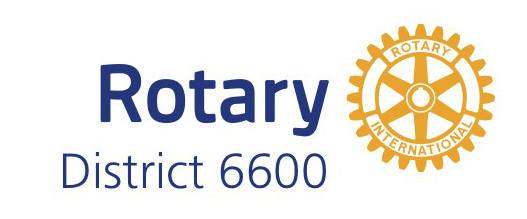 DISTRICT 6600 DDF GRANTS FINAL REPORTThe Rotary FoundationRotary Year: 			Rotary Club: Rotary Grant Number: Project Title/Description: Describe the project. What was involved?  When and where was it done?How many people benefited from this project? Who were the beneficiaries, how were they impacted by this project, and what humanitarian need was met?How many Rotarians were involved in the project? How man participated hands-on? What was the Rotarian involvement? Please give at least two examples, excluding financial support provided to the project.If a cooperating organization was involved, what was its role? Financial Report (District must retain receipts of all expenditures for at least five years)Currency Used: 	Exchange Rate:  = 1 USDExpenditures (please be specific and add lines as needed)Certifying Signatures (2 Required)By signing this report, I confirm that to the best of my knowledge these District Grant funds were spent only for eligible items in accordance with Trustee-approved guidelines, and that all of the information contained herein is true and accurate. I also understand that all photographs submitted in connection with this report will become the property of RI and will not be returned. I warrant that I own all rights in the photographs, including copyright, and hereby grant Rotary District 6600, RI and TRF a royalty free irrevocable license to use the photographs now or at any time in the future, throughout the world in any manner it so chooses and in any medium now known or later developed. This includes the right to modify the photograph(s) as necessary in RI’s sole discretion. This also includes, without limitation, use on or in the web sites, magazines, brochures, pamphlets, exhibitions and any other promotional materials of Rotary District 6600, RI and TRF.Rotary Club of Foundation Administrative Coordinator 									Date:   	 Club President          _______________________________________________________________Date:   	 Return completed form along with invoices, proof of payments, and at least 3 pictures to d6600grants@gmail.com This section to be completed by the District:TRF District Grant #	 District 6600 Grant/Check) Number(s) # Sources of IncomeCurrencyAmountDistrict Simplified Grant funds received from the DistrictOther funding (specify)Other funding (specify)Other funding (specify)Other funding (specify)Budget ItemsName of SupplierCurrencyAmount